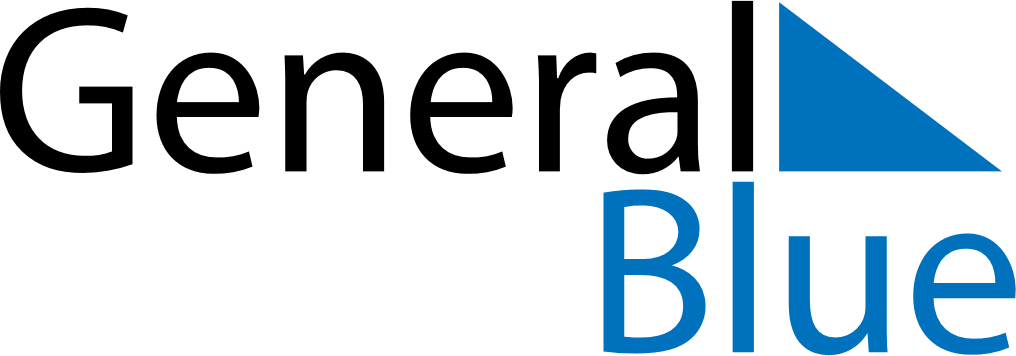 April 2023April 2023April 2023San MarinoSan MarinoMONTUEWEDTHUFRISATSUN12Inauguration Ceremony3456789Easter Sunday10111213141516Easter Monday1718192021222324252627282930